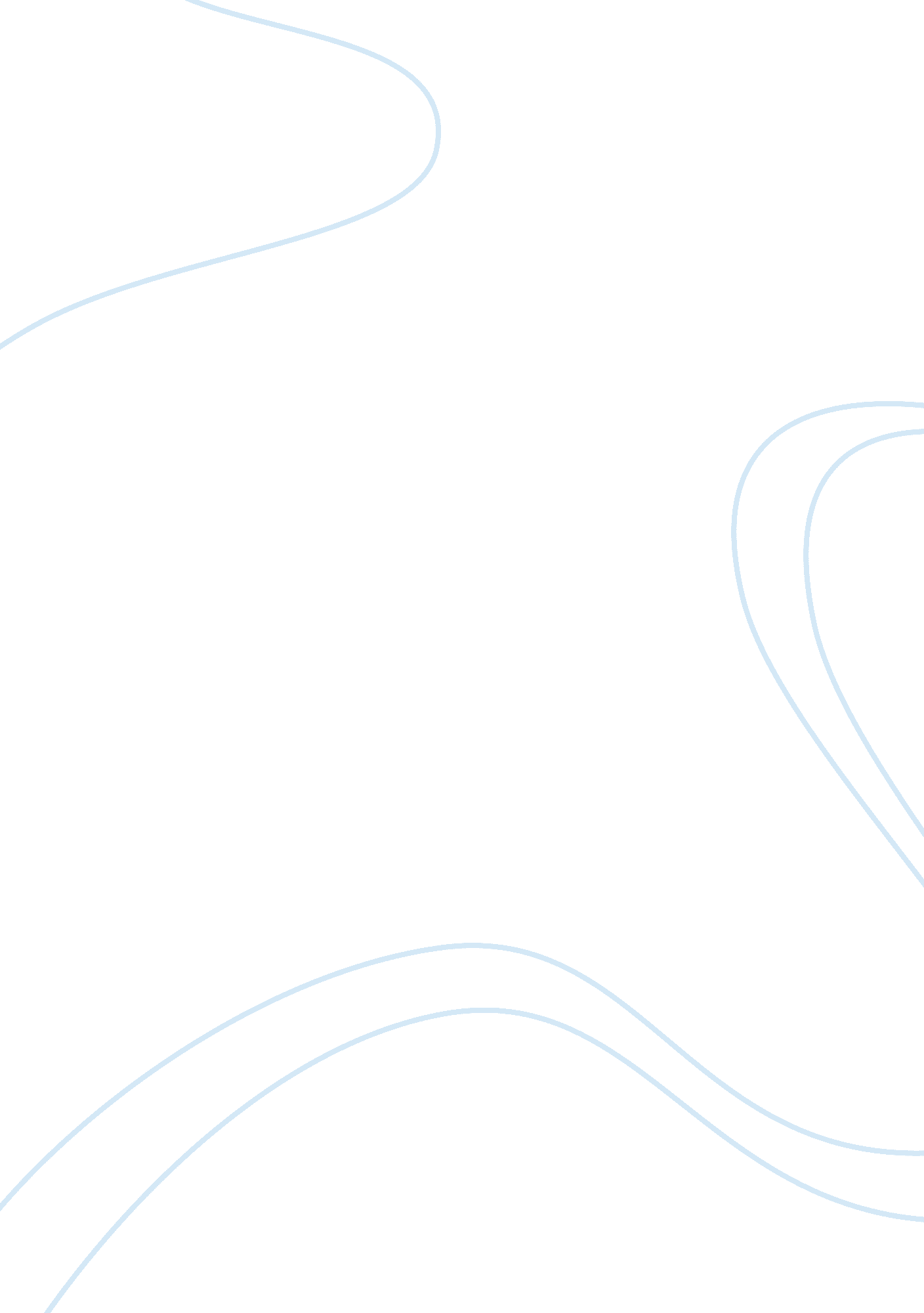 Food safety and food policy business essayBusiness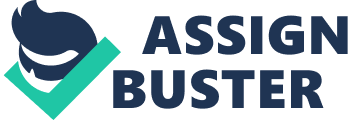 QuestionsIntroduction 3 Answer to Task 1 4 - 6 Answer to Task 2 7 - 9 Answer to Task 3 8 - 15 Answer to Task 4 & 5 16 - 24 Conclusions 25 ReferencesViper Report QUESTIONS Compare the purpose of McDonald with that of any known non-governmental organization. Identify the responsibilities of McDonald’s within its environment and that the strategies it has adopted to meet them. Microenvironment/ internal environment develop diff customer need 5 meals everydayInvestigate the behavior of the organization in its market environment. Microenvironment external environment (CPESTEL)Assess the impact of the EU policies on McDonald. (Which country effect the sales)rules, apply into mcd 1. impact for exampleAnalyze the impact of global factors on business organizations using McDonald as a case in point. IntroductionMcDonalds is one of the top worldwide fast food cable stock that have more than 31000 local restaurants and purposes more than 58 million people in 118 countries daily’s in 1948. Headquartered in the United States, the company activated in 1940 as a barbecue restaurant functioned by Richard and Maurice McDonald; in 1948 they updated their business as a hamburger viewpoint using manufacture line values. Businessman Ray Kroc joints the company as a license agent in 1955. He successively bought the cable from the McDonald brothers and managed its international development. The McDonalds's produce variety developed progressively throughout the 1950s, 1960s and 1970s with many product ideas upcoming from the developing numbers of franchisees. In 1968 the 'Big Mac' was launched and the 'Egg McMuffin' was bringing together in 1973. In 1979 McDonalds's make known to 'Happy Meal' mainly designed for small kids. Answers to Task 1 Analyze between government (McDonald) and non-government (Burger King) organizations. No. ContentsMcDonaldBurger King1The Establishment1955- Dick and Mac McDonald were two brothers who started the McDonald business in California. The fast-food chain enjoys selling 20 per cent per annum of growth. 1954- David Edgerton open Insta Burger King in Miami, sales 18 cent (fire grilled) hamburgers and 18 cent (milkshakes)2The Challenge1997- MacDonald was fronting a slightly though contest that includes fears about full of fat foods, beef, heavy rivalry and increase from worldwide market was reducing. 1988- Burger King was taken under non-governmental business. The new owners activate the year with a new route of energizing the business with the new stuffs on the set of choices and adjusted goods. 3What happened2001- McDonald was consuming problematic to commit enough responsiveness to both significances. The business of this non-governmental organization continued to get worse and seen its leading monthly loss. Had to close unhappy most of the organic advantages. 2002- The fast food business; whose foodstuffs were not verified in the food criteria authorizations by Irish the established order that generated the disturbance the encouraged production from the Silver crest plant in Ireland to Germany and Italy as a preventive measure. On Thursday night it said investigation results at the plant discovered " very small trace levels" of mount DNA in its foodstuffs, but burgers occupied from restaurants had tested undesirable. 4Overwhelmed Problems(2005) Prediction on decreasing in its essential trade, look for new bases of income, introduction additional cheerful creativities and makes to discover a few years late. Making a collection of connected risks and had to finance in a few fruitful savings. This entire struggle is creature made so that this non-governmental license is intelligent to remain its reputation.(2006) Burger King CEO James B. Adamson did modification the largely plan to get the company back to what he named its basic capabilities. Adamson straightforward the whole thing, how hamburgers remained not only prepared and shifted, but how they were publicized, as in good health. He also, hard-pressed Burger Kings undeveloped powers, the movement, competed the company $250 million. In totaling, he provided workers a better say over which set of choices stuffs that they determination impulsion with limited announcement moneys. Although all of the modifications Burger King remainders the No. 2 burger chain in the creation. Furthermore, they simply have 6. 1% of the fast-food sales, a remote cry as of McDonalds 83%. Answers to Task 2 Introduction McDonald’s is a fast food eating place issuing burgers, French fries, chicken, breakfast sets and salad to billions of publics through the biosphere. Despite the fact that in attendance there are thousands of challenging restaurants available to the community, McDonald’s objective is to work for up public for instance rapidly as promising. The restaurant in the beginning started in 1940 as a barbeque restaurant. In 1948, it different its strategy, and the McDonald’s fast food sequence was started 2012. McDonald’s consumes the developed in excess of the years, creation modifications that remain good-looking on the way to different and old regulars. Several of these modifications contained within bring together the child’s happy meal in 1970 and announcing interior places in 1962. Roy Kroc linked the McDonald’s side in 1955. Since at that point the late Roy Kroc pick up the food chain and twisted the business interested in a worldwide permit 2012. Main Body McDonald’s objectives that their announcement to the parents and kids. The McDonald’s advertisements strain to inspiration parents to take their kids in the direction of their restaurant. The adverts involve that the restaurant is a everyday responsive place that determination to make kids joyful. The situation demands to kids through the advertisements containing the planned for kids. In the past McDonald’s powerfully promoted Ronald McDonald and his friends together with Grimace, the Hamburglar and Mayor McCheese to forename few. The request for fast-food restaurants such as McDonald’s has increased meanwhile the characteristic industrial now enjoys two parents in the organizations, as opposite to one. With the advance in skill, publics’ survives are attractive additional anxious making a restaurant such as McDonald’s exact proper and modest select. The quantity for McDonald’s is growing in place of response growth. McDonald’s workers 17, 500 British and Irish planters which bump into the requests necessary using the demand. The most important segment of making would be the rising of the farm undergrowth for meat. The less important stage of making would contain of the creating of the burgers, chicken pieces, chicken burgers, in direction to wholesale them to the company. The point includes the sales of these foodstuffs in the direction of the buyers. The prices of McDonald’s foodstuffs are aggregate the low-priced in the fast food business. Their objective is to proposal " proper food at reasonable costs" agreeing to chief executive Steven Easterbrook. The permanent prices for McDonald’s would be the price of the structure the cost of creating kids Playground, and the realisms compulsory in place of technique. The unpredictable rates comprise the control of the factory-made properties compulsory to brand the meal such as buns, pickles, cheese, meat, the cleaning goods necessary for the care and the incomes for the workforces. " McDonald’s earnings grew 27% in excess of 3 years finish in 2007 to 22. 8 billion besides 9 out of a hundred development in order profits to 3. 9 billion" 2012 January 27. In September 2011, the untouched earnings maximum was 44. 8%, creation an exact great income for a billion buck company. McDonald’s toughest challengers contain fast-food restaurants such as Subway, A&W and Burger King. The expensive benefit of McDonald’s consumes in excess of their opponents is the quickness of buyers getting their order, the worth of their item for consumption and the petition to kids threw kids meals and the Playground. Carry out these three gains has completed the license with standard, very popular company. A shortcoming of McDonald’s fight with is PETA openly prayerful in contrast to by what method the animals given that meats stand frozen. This resolve stand a continuous fight in place of the company as animal moralities protestors will not ever backing animals life destroyed for meat. McDonald’s has grown into an identical popular fast-food restaurant generally in line for unresolved publicity attractive to people through the worldwide. Answer to Task 3 The actions of the McDonald in the situation marketplace surroundings that can be extent by consuming PESTLE agenda. PESTLE is one of the studies of the exterior surroundings in which a professional operates. PESTLE standpoints for political, economic, social, technological, environmental and legal factors. It is a technique of investigative the numerous dissimilar external issues stressful a business the external effects on achievement or disappointment that mostly in the company such like McDonalds. Political Factors McDonald's ongoing worldwide procedures finished which the situation motivated by the specific government strategy forced by the government. Different governmental motives are impacting McDonalds. Not all the nation state capacity has changed governmental view. They might earnings dissimilar judgment approximately the foodstuff company. In particular because the administration makes rules and this strength be improved at the similar period of government shifting. The government plans and principles are switch by the company’s processes. Detailed marketplaces give attention on happening dissimilar capacities of anxiety such as that of healthiness, employee defenses, and surroundings. All these rudiments are understood in the government controller of the permitting of the restaurant in the individual government of the motherland. For sample, the charges of fatness are growing expressively and affect a lot of them to involve emotion outbreak and high cholesterol level in body fluid. So the government established up a rule in duration of creates the general public be thoughtfulness in the course of order the meals in a franchise shops. McDonalds are moreover resulting these rulebooks. They continuously consist of the quantity of calories in each meal in their set menu. So the regulars container be there responsible the calories of foodstuffs that they require to taken. Economy Factors McDonald is effective over and done with problem in economic factors. Branches and franchises of fast food sequence like McDonald's consumes to look many difficulties in line for to economic factors such as price increases, argument amounts, declines, earnings and importance rates. For business the amount rate at which the economy of that actual country develops controls the buying control of the customers in that country. Economy is main factor which is disturbing the marketplace businesses always want the thing approximately success and growing to enlarge of the company. In order, they requirement to think through countries response, source, manufacture, delivery, replacing rate, industry progressions and gap economic progress rates around the worldwide. Branches and franchises require the inclination to understanding want in examples where the family of the particular countries flops increase and modifications in the connections rates. The McDonalds would have a solid line of attack and blastoff it in stage by stage to circumvent the damages of fixed customers. The price increases of a country will disturb the industry of McDonald innocently. For example, as the GDP of a nation state rise, as a value of raw substantial will growth. This will affect the price of manufacture of McDonalds will rise. The taxes strategies are moreover will influence. Argument rate changeability wills also tragedy a main starring role in the actions of the company. For instance, McDonald’s stocks need taken an unlimited transaction of thoughtfulness with situation to their microenvironment. The company’s worldwide source as in good health as the remaining give-and-take rates is simply a fragment of the largely workings looked-for to promise achievement in place of the imported procedures of McDonald’s. Furthermore, it is authoritative that the business stands approachable of the remaining income tax necessity wanted by the singular government on which they work. This really creates the charming procedures of the McDonald’s permissions. Social-Cultural Factors McDonald Company initially requirement to recognize the social and cultural everyday jobs of the people. McDonalds is doing business through wide-reaching. The dissimilar consumers contracted dissimilar social and religious conviction. McDonalds must be in the direction of think almost, traditional and religious conviction guidelines and belief. McDonalds requisite to reflect about, traditional and spiritual rules and habit. For case in point, in India the non-vegetarian set menu is counted in chicken and fish stuffs only. Beef is not on the set menu in India because exist well-thought-out holy. Similar to that, in Muslim McDonald does bring self-possessed halal meat for burgers. McDonald’s make a fuss of a exacting change of customers with certain categories of qualities. McDonald’s consumes launched a levelheadedly prized fixed of foodstuff that proposals a trustworthy neck and neck of excellence used for the individual marketplace anywhere it activates. Statistics using concerns to the petition and likely fields of the marketplace would pair as impediments to the achievement of the business unknown quantity at this area of the processes is ignored. Happening case of McDonald’s that they found a worthy organization now shaping the requirements of the marketplace. The company usages impressions of customer performance creation behavior and obtaining choices to its benefit in which is openly plain in case of India as the business stayed speedy in take away their Beef and Lamb products from India’s set menu. This one is said to make sure a most important effect on the sympathetic of the approaching show of the business in a specific market in worldwide. Technological Factors In McDonald technology’s additional concern for younger people. It is because of providing WI-FI facility and so on. They are also use machinery for do publicizing. The company prepared TV set as a device for publicizing and they get to the top and there are a small number of more clams in place of what McDonald's are motivated to make customers notice the younger populaces more. Other advertising operations employ popular celebrities to promote their products. They are similarly use technology in place of the processes of McDonald’s. Features similar to the catalogue organization and the group of the value cable of the company permits for do stress-free costs for their sellers and extra dealers which the singular goods in own marketplaces contract with using technology. Legal Factors McDonald's in place of per the accountabilities anxiety MacDonald's has to deliver their regulars customers the significant statistics that they want with situation to the relating to diet ingredients of their foodstuffs. Not all the country got own rule which is impacting McDonald’s. Healthiness and protection has a different influence on the in force of chains in poles apart countries. In place of sample, completely countries in the Muslims area are halal-approved, meaning foodstuff is ready and moved giving to the code of belief of Islamic ruling. There has stayed the continuing yelling in disapproval to the fast food productiveness. This has taken on the dissimilar prepared of McDonald’s spread on a additional alert thought on their community societal odd jobs. This is to show up to the encouragement of fatness calm in contrast to the foodstuffs of the business. This is knotted up through the characteristics of the market going on which they work. Case in point, processes in principally Muslim countries call for their meat to follow to the Halal supplies of the ruling. This was primary purpose which involuntary McDonalds to remove beef, pork and mutton unavailable of India have manufactured goods in set menu. Additional legal impressions like overtax duties employ values, and excellence wants are only a few of important rudiments on which the company takes interested in attention. Then, flat procedures mean to be unbreakable to succeed. Environmental Factors McDonald's is on the rise day by day by cumulative the numeral of other restaurant. The key foundation of element and packing is natural surroundings. Daily McDonalds spending an enormous quantity of serviettes, takeaway bag, serving plate lines, clamshells. Apply oil and water is other main element of spending in McDonalds. The nonstop and massive use of natural properties can wake up the stability in the environment. In European, McDonald's consumes be present reprocessing root vegetable fat by exchanging it to oil for their diesel Lorries. At this moment, each person are alert approximately surroundings. McDonalds must be watchful around surroundings that McDonalds exist performances that are environmental responsive. The societal accountabilities of McDonald’s on the country are influential to the operations of the company. These consist of finger pointing of environmentally friendly harm. In the middle of the whys and wherefores they remain stimulating by way of means of such entitlements stands the employment of stuffs used for their food and drink glasses and paper bag coffers on behalf of the meals. Quite a lot of public crowds now in India require to prepared movements toward the McDonald’s franchises in India mindful of the rather profuse use of plastic containers and the secondary manipulation of the atmosphere. Even though, McDonald’s is the biggest ended the fast service foodstuff restaurant in the worldwide. Subsequently that McDonald's had improved ruminate the environmental factors which impacting the company. The approaches which company is using at this moment, general public make sure has confident and deleterious influence on a business. The managing of McDonald's takes to nonstop retain an the events of the suggestion, by estimating anything workings and come yet again to build the organization tactics for business. Answer to Task 4 European Policies is mean that a structure that formed by the Europe site. The European policies are too inactive to stylish a wide-ranging of issues, beginning humanoid exact to transference and line of work. European Union organization is made in 1993 by way of the objective of realizing to more rapidly through profitable and governmental combination stuck between federations of the European Municipal. There is some policy that formed to European policies to grow up. Business Policy There are many dissimilar sub-policies. Opposition is one and only of the strategies under business policies. The European Union’s Antagonism Policy is nearly to spread on how to code of practice to create companies play a role with each extra and modernize and praise the good beliefs to customers for buying. The European Commission’s Board of directors General for Battle manages problems of security and the trial of globalization. McDonald’s is solid challengers are Burger Kings. The opponents all the time try to find new ideas to brand their businesses to create more earnings. The contestants permanently bring together a new idea to make the customers interest. The set prices of the foodstuffs are actual the main surrounded by the all. This is for the reason that the price of the foodstuffs is each time effects the buyers. Buyers constantly need the low set price stuffs. For instance, customers and buyers continuously require two compete against choosing in advance to them performances or to take any judgment in the direction of having their meals. Rapidly, each and every time they want to pick the lowest-priced foodstuffs for their meals. Food and Beverage (F&B) is additional guiding principle under the business procedures. Food and Beverage in every company are facing new tests almost day-to-day, beginning with childhood heaviness to study about on how the food is made, wrapped, and sent. In addition, other companies are likely to take on principled maintainable a business performs from the classification, obtaining and physical wellbeing to environmentally friendly. McDonalds activates in three most important groupings of the foodstuff manufactured goods ranks that is snack foods, sweets, and drink. Economy, Financial, Tax Policy On its own market and most important tradeoff like the European Union, it varieties makes good intelligence to organize a nationwide trade and industry procedures. This is to permits the European Union to act fast when they cope with other experiments such present profitable and business calamity. More or less all the country has hard-pressed the organization smooth additional by accepting the changed money. For example, nameless country faced economic disaster; the actual country will be controller the money after graceful on sale. Besides that, the country Gross Domestic Products (GDP) self-control drop. As the GDP drop, the costs of cooked ingredients will development. As a result the price of creation in McDonalds will rise by the profits. The business also will affect the assessment strategies affected. At this time, the income tax of McDonald’s was better to six percent (6 %). The high-rate of taxes will price the damages of customers and buyers. The cost-effective had better to be steady in every country, and at that time only the monetary emergency can be avoided. The set price of the manufactured goods are very important than new for the reason that currently all the public each time required to have a lowest-rate of foodstuff with great excellence. The McDonald’s constantly must have a new methods and new promotions to appeal to the customers from dropping them for buying McDonald’s. Agricultural Policy The Common Agricultural (CAP) is one of the greatest argumentative European Union strategies. The situation to begin with compulsory growing of agricultural production in the European Union and endangered obtainability of food stores. It purposes to improve and as a replacement for it efforts not dangerous agriculture all the way through the European Union by monitoring the charges and points of manufacture and by collapsing the country standard of living in order to protection to the country. European’s agricultural mind is the North European Simple, wherever productive dirt and sufficient precipitation mean that every selection of produces can be full-grown. The agricultural science also can cause a immoral influence to the McDonalds. Generally, in the agriculture segment, nearby were continuously a phenomenon transpired. The stimulants and manure surround from head to foot attentions of nitrate and phosphates in which raise your spirits of the eutrophication that only support quick development of the algae and successively a rapid growth in the peoples. The algae progression is quicker and shields the inner of the lakes and ponds then prevent the sunshine from goes into the inferior deepness of the water. For instance an end result, the sea animals will pass away. In addition, this situation will affect the water full of microorganisms and reason disease to the sea animals which drink it at rivers. The manufacture of McDonalds will be having emotional impact reason of infection animals. This is also will disturb the excellence of the manufacture. Food Safety and Food Policy The European Union contained within it line of attack to the foodstuff welfare objectives to guarantee a in elevation level of food protection, animal healthiness, animal happiness and plant condition contained by the European Union through the sensible quantity and plenty effective of the inside marketplace. The proposal of this method consist of the development to the governmental and further action to take that to comfort impassive controller organization and assess submission with European Union values in the food protection and worth, animal wellbeing, animal strength, animal food and plant condition sectors within the European Union. For a specimen, McDonalds have a duty to look at the foods in the past in make known to the public for sidestep of any complications arise. The farm animals should been checked frequently in term of avoid them from disease. Furthermore, in the direction of to be able to worldwide society relating to safety foods, animal welfare, animal nutrition and plant welfare. Thirdly, succeed family supporter with the European Food Safety Expert and guarantee science-based threat organization. Religion Policy The Dissimilar countries are necessary to have different type’s religious conviction confidence. Religion in the European Union is a different stuff with significant points of coolness in all the country. In attendance there were some country cannot even able to eat specific food in their country. The McDonalds requests to be very risk avoidance at the instant when products the meal for customers and buyers. The Indian religion non able to eat meat at all. The aforementioned was attacking to their religion. In supplementary hand, the pork is offensive to foods for Muslims religion. The range of making should be fresh and appropriate to products the better meals for customers and buyers. Moreover, in attendance of approaching the lawful argument towards the McDonald’s franchise where convinced flouting of rights and damage of religious rules belong to the substances of the better food in McDonald’s. Answer for Task 5 In today’s world there are some things to make sure controlled the numerous growth developments. Present international influences are affected the McDonald straightly and circuitously. Succeeding exist the clarification for the worldwide influences. Go Green Maintainable breathing, healthy alive and natural livings are for all intents and purposes resulting since the similar theory. A green manufactured goods or facility is one of the distributes alike or greater performance, value or other advantage to non-green unconventional. The situations make use of smaller quantity options that comprise with a measurable which require to lengthier lifetime. Almost 58 billion paper cups are terrified gone every year. Meanwhile, 20 million of trees are scratch down to be made into nonrefundable paper cups. This altogether improves up to one extremely caffeine civilization. On the other hand McDonald’s is vexing to make a different with their fresh environment inventiveness that will point out of the habits polystyrenes, watery refreshment cups at their restaurant. The countries have to court order or limited the usage of the polystyrene foodstuff wrapping. Polystyrene has been developing the great method problematic for an environment. Besides that, the supplies breakdown into a small bits that stay to be error for the food by certain aquatic life. Nowadays McDonalds are enormous business that purchase recycles foodstuffs. McDonald’s is also an associate of the Supportable Packaging Partnership. The example that every person can study is once a business choose to make a greener choosing, they need to modification of the entire manufacture. World Food Crisis Factors Foodstuff costs are necessary to risen 83% subsequently on 2005 and the world’s underprivileged persons are stressed to manage. In Africa, many of them are in burning need of disaster food purchases. Food demonstrations are old-fashioned across the world and the threat of wide feast lack of food. These is reasons of the food disaster are difficult and intertwining, but biofuel procedures, high petrol costs, rising worldwide request for the most part from the big, developing financial prudence of imbalanced all God's creatures skill rules are just in performance a amount. Developing to bump into worldwide request for foodstuffs like meat, grain and an equivalent dearth of stock, consumes has made this state of affairs getting worse. Time of underneath speculation in crop growing in not as good as nation state and imbalanced employment rulebooks and planter strategies which profit rich countries are also having an enormous influence. This is a cause that affected McDonalds. In elevation responses of the food in worldwide effect of the costs of the smooth factual to growth meaningfully. The cost of production is a higher than the incomes. The McDonalds use an enormous quantity of wheat to products burgers and rice to products. As the ultimatum the raw resources growth, the costs of the material will growth. Moreover, there were some countries that agreed up and about the drawback for drop of the food transferred. Subsequently that, when the uncooked ingredients in the own country reduction, other countries cannot come up with the money for import the ingredients. In other hand, the planter had to take more time for expand the farming district and exportation to cities. Greenhouse Effect The greenhouse influence is the main phenomenon of a rise in the high temperature of the Earth’s atmosphere. This is outstanding to the heat that is engrossed and locked in the Earth’s atmosphere by positive blasts. These greenhouse gases, particularly carbon dioxide, setup and captivate temperature in the atmosphere, affecting a rise in the temperature of the atmosphere. The stratum of gas performances as a soundproofing to stop the heat liveliness from being communicated to universe. For instance a consequence, the Earth’s temperature increases causing global warming. The main cause of the greenhouse consequence is in line for to the high levels of the greenhouse gases such as carbon dioxide in the atmosphere. The human activity such as habit of chlorofluorocarbon (CFC) can rise the concentration of carbon dioxide in the atmosphere to effect a greenhouse effect. Furthermore, greenhouse effect also provides such a massive impact in farming productivity. Production of crops and livestock is cheap due to deficiency and tremendously highly temperature. In disease countries, productivity of crops wills growth during the reason that of the reasonably higher temperature enable the crops to photosynthesis professionally. Almost all the plants that used by McDonalds such as wheat, grain, and vegetables are be determined by on weather. Obesity An increasing fatness rates become a rising fitness fear in the link between fatness rates, and the fast food industry’s production of society can no extensive be overlooked. The rise in health complications related through fatness has led to a rise in public responsiveness about what everyone eats. Although the price of fatness effects the whole population, in excess of the previous decade there was been an unsatisfactory rise in the over-weight-low growth demographic. This ligation motivated a powerful, typically undesirable response in the news television and the court of law of community estimation. Conclusion McDonald's remains the major in excess of the speedy facility sustenance in restaurant through the worldwide. Later on McDonald's had a duty to reflect the environmentally friendly factors which impacting the company. The line of attack in which company is using nowadays, those has progressive and harmful outcome on the business. The organization of McDonald's has to endlessly hang onto the activities of the association, by estimating what all of it and anything that don't to create the business plans. In order to instrument the approaches efficiently and positively, the lower equal organization would have a better duty to create a harmless environment for support and obligation in the well organization. The situation is suggested that McDonald must create that all the approaches are well strategic and carry out wisely before, for the reason that these variations and plans will be the significant for the achievement or disappointment of any association. For instance, we all know that the most important involvement of this age group is the amalgamation of globalization and internationalization in the dealings area. Growths in the worldwide situation have an effect one of the particular issues in the processes in singular governments. Modifications could take place and call for penetrating adjustments to the processes such that it could have an adversative effect on the whole construction of the business. 